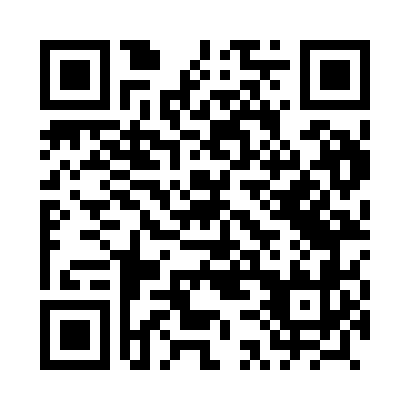 Prayer times for Sosnina, PolandWed 1 May 2024 - Fri 31 May 2024High Latitude Method: Angle Based RulePrayer Calculation Method: Muslim World LeagueAsar Calculation Method: HanafiPrayer times provided by https://www.salahtimes.comDateDayFajrSunriseDhuhrAsrMaghribIsha1Wed3:045:2812:515:588:1510:292Thu3:015:2612:515:598:1710:323Fri2:585:2512:516:008:1910:354Sat2:545:2312:516:008:2010:385Sun2:515:2112:516:018:2210:416Mon2:485:1912:516:028:2310:447Tue2:445:1812:516:038:2510:478Wed2:415:1612:516:048:2610:509Thu2:375:1412:516:058:2810:5310Fri2:365:1312:516:068:2910:5611Sat2:355:1112:516:078:3110:5812Sun2:355:1012:516:088:3210:5913Mon2:345:0812:516:098:3411:0014Tue2:335:0712:516:108:3511:0015Wed2:335:0512:516:108:3711:0116Thu2:325:0412:516:118:3811:0117Fri2:325:0312:516:128:4011:0218Sat2:315:0112:516:138:4111:0319Sun2:315:0012:516:148:4211:0320Mon2:304:5912:516:158:4411:0421Tue2:304:5812:516:158:4511:0522Wed2:294:5612:516:168:4611:0523Thu2:294:5512:516:178:4811:0624Fri2:294:5412:516:188:4911:0625Sat2:284:5312:516:188:5011:0726Sun2:284:5212:516:198:5111:0827Mon2:284:5112:526:208:5311:0828Tue2:274:5012:526:208:5411:0929Wed2:274:4912:526:218:5511:0930Thu2:274:4812:526:228:5611:1031Fri2:264:4812:526:238:5711:10